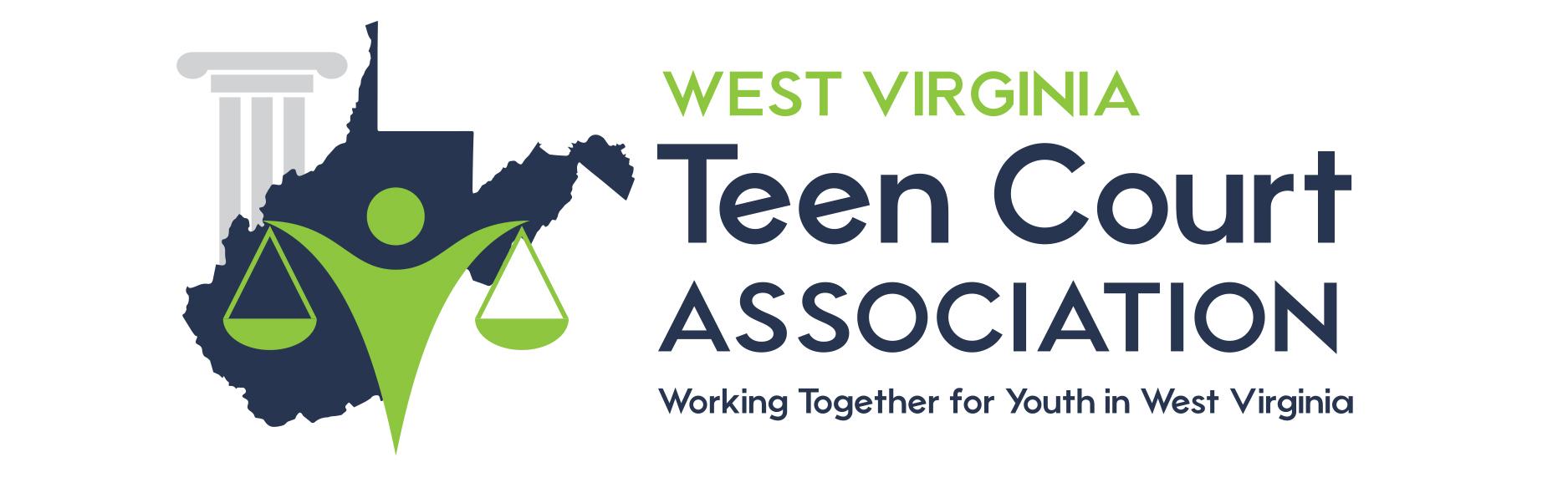 APPLICATION FOR WV TEEN COURT ASSOC. Teen Court is a unique “second chance” justice program for youth between the ages of 11 and 18 who are alleged to have committed a status offense or an act of delinquency which would be a misdemeanor if committed by an adult. Upon successful completion of the program charges against the defendant are dismissed. In addition to the obvious benefit of interrupting a developing pattern of inappropriate behavior, the Teen Court program helps to reinforce self-esteem, provide motivation for self-improvement and promote a healthy attitude toward authority.Teen Court is also designed to educate youth about the judicial process. Through direct participation, Teen Court addresses responsibility for one's behavior and accountability to one's community and peers, and enhances respect for the judicial process. Each participant in Teen Court, whether a defendant, juror, bailiff, teen attorney, or adult volunteer, is involved in a positive and meaningful way. The West Virginia Teen Court Association is operated as a non-profit organization housed with Community Connections, Inc. Information on the Association can be obtained by contacting us at drugfree@strongcommunities.org. NAME: ____________________________________________________     DOB: _______________________PHONE: _________________________________   ALT. PHONE: ___________________________________ADDRESS:  _______________________________________________________________________________    CITY: __________________________________________    ZIP: _____________________PARENT/GUARDIAN NAME:  ________________________________________________SCHOOL: ___________________________________________ GRADE:  _____________INTERESTED IN (CIRCLE ONE OR MORE):  DEFENDANT           JUROR           BAILIFF            TEEN ATTORNEY           ADULT VOLUNTEER(Check the Teen Court Website for details about roles & opportunities at https://wvteencourt.org/)STUDENT SIGNATURE: ________________________________________ DATE: ______________SUBMIT THIS COMPLETED APPLICATION TO TEEN COURTBY FAX, MAIL OR BRING TO A TEEN COURT SESSION.